FAMILY VIOLENCE INTERVENTION PROGRAM STATUS ORDER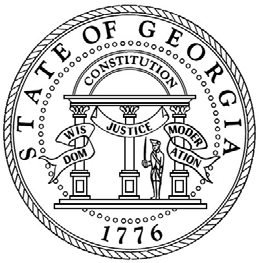 Superior CourtsState of GeorgiaCOUNTY:	 	 CASE NO:	 		, RespondentOn the                   day of    			, 20          , the above named Respondent was ordered by the 	 County of Superior Court to enroll in a certified Family Violence Intervention Program (FVIP) for violating the Family Violence Act, pursuant to O.C.G.A. 19-13-1 et seq.  Theabove named Respondent is in:        Non-ComplianceThe Respondent has failed to comply with the order entered by this court and the guidelines of the certified Family Violence Intervention Program and it is hereby recommended that the Respondent appear before this court for a show cause hearing.  The Respondent has willfully disregarded the order of the court, specifically as follows:							This the  	      day of 		     		  , 20         .ORDERHaving reviewed the compliance statement, it is hereby ordered that the above named Respondent be served a copy of this order and appear before the court on the                day of 					, 20         at                  a.m./p.m. in the 				 County Courthouse at 				  							 for a show cause hearing to determine compliance.This the  	 day of  	, 20 	.Superior Court Judge